Malý ventilátor ECA 9-3 VZObsah dodávky: 1 kusSortiment: 
Typové číslo: 080047Výrobce: MAICO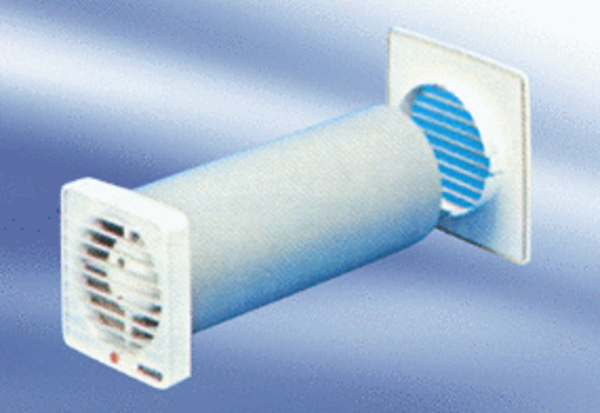 